Зарегистрировано в Минюсте России 21 февраля 2020 г. N 57578МИНИСТЕРСТВО ТРУДА И СОЦИАЛЬНОЙ ЗАЩИТЫ РОССИЙСКОЙ ФЕДЕРАЦИИПРИКАЗот 20 января 2020 г. N 23нОБ УТВЕРЖДЕНИИ ФОРМЫ СВЕДЕНИЙО ТРУДОВОЙ ДЕЯТЕЛЬНОСТИ, ПРЕДОСТАВЛЯЕМОЙ РАБОТНИКУРАБОТОДАТЕЛЕМ, ФОРМЫ ПРЕДОСТАВЛЕНИЯ СВЕДЕНИЙ О ТРУДОВОЙДЕЯТЕЛЬНОСТИ ИЗ ИНФОРМАЦИОННЫХ РЕСУРСОВ ПЕНСИОННОГО ФОНДАРОССИЙСКОЙ ФЕДЕРАЦИИ И ПОРЯДКА ИХ ЗАПОЛНЕНИЯВ соответствии с частью 9 статьи 2 Федерального закона от 16 декабря 2019 г. N 439-ФЗ "О внесении изменений в Трудовой кодекс Российской Федерации в части формирования сведений о трудовой деятельности в электронном виде" (Собрание законодательства Российской Федерации, 2019, N 51, ст. 7491) и пунктом 1 Положения о Министерстве труда и социальной защиты Российской Федерации, утвержденного постановлением Правительства Российской Федерации от 19 июня 2012 г. N 610 (Собрание законодательства Российской Федерации, 2012, N 26, ст. 3528; 2017, N 7, ст. 1093), приказываю:Утвердить:форму "Сведения о трудовой деятельности, предоставляемые работнику работодателем (СТД-Р)" согласно приложению N 1;форму "Сведения о трудовой деятельности, предоставляемые из информационных ресурсов Пенсионного фонда Российской Федерации (СТД-ПФР)" согласно приложению N 2;порядок заполнения формы "Сведения о трудовой деятельности, предоставляемые работнику работодателем (СТД-Р)" и формы "Сведения о трудовой деятельности, предоставляемые из информационных ресурсов Пенсионного фонда Российской Федерации (СТД-ПФР)" согласно приложению N 3.И.о. МинистраМ.А.ТОПИЛИНПриложение N 1к приказу Министерства трудаи социальной защитыРоссийской Федерацииот 20 января 2020 года N 23нФорма СТД-РСведенияо трудовой деятельности, предоставляемыеработнику работодателемПриложение N 2к приказу Министерства трудаи социальной защитыРоссийской Федерацииот 20 января 2020 года N 23нФорма СТД-ПФРСведенияо трудовой деятельности, предоставляемые из информационныхресурсов Пенсионного фонда Российской ФедерацииСведения о трудовой деятельности зарегистрированного лица за периоды до 31 декабря 2019 годаПриложение N 3к приказу Министерства трудаи социальной защитыРоссийской Федерацииот 20 января 2020 года N 23нПОРЯДОКЗАПОЛНЕНИЯ ФОРМЫ "СВЕДЕНИЯ О ТРУДОВОЙ ДЕЯТЕЛЬНОСТИ,ПРЕДОСТАВЛЯЕМЫЕ РАБОТНИКУ РАБОТОДАТЕЛЕМ (СТД-Р)" И ФОРМЫ"СВЕДЕНИЯ О ТРУДОВОЙ ДЕЯТЕЛЬНОСТИ, ПРЕДОСТАВЛЯЕМЫЕИЗ ИНФОРМАЦИОННЫХ РЕСУРСОВ ПЕНСИОННОГО ФОНДАРОССИЙСКОЙ ФЕДЕРАЦИИ (СТД-ПФР)"I. Общие требования1.1. Формы "Сведения о трудовой деятельности (СТД-Р)" (далее - форма СТД-Р) и "Сведения о трудовой деятельности (СТД-ПФР)" (далее - форма СТД-ПФР) формируются на основании приказов (распоряжений), иных решений или документов, подтверждающих оформление трудовых отношений между работодателем (страхователем) и работником (зарегистрированным лицом), и содержит сведения о трудовой деятельности работника (зарегистрированного лица), его приеме на работу, переводах на другую постоянную работу и об увольнении (далее - кадровые мероприятия).1.2. Формы СТД-Р и СТД-ПФР могут быть сформированы и представлены как на бумажном носителе, так и в форме электронного документа.1.3. Форма СТД-Р формируется и представляется способом, указанным в заявлении работника, поданном в письменной форме или направленном в порядке, установленном работодателем, по адресу электронной почты работодателя.1.4. Форма СТД-ПФР формируется и представляется из информационных ресурсов Пенсионного фонда Российской Федерации по обращению зарегистрированного лица способом, указанным при обращении.II. Порядок заполнения формы "Сведения о трудовойдеятельности (СТД-Р)"2.1. Заполнение сведений о работнике.Поля "Фамилия", "Имя", "Отчество (при наличии)" заполняются на русском языке в именительном падеже полностью, без сокращений или замены имени и отчества инициалами.Поля "Фамилия" и (или) "Имя" обязательны для заполнения.В поле "Дата рождения" указывается дата рождения работника в формате "ДД.ММ.ГГГГ.".В поле "СНИЛС" указывается страховой номер индивидуального лицевого счета зарегистрированного лица (далее - СНИЛС), в отношении которого формируется форма СТД-Р.СНИЛС должен состоять из 11 цифр по формату XXX-XXX-XXX-XX или XXX-XXX-XXX XX.Сведения, указанные в вышеперечисленных полях, должны соответствовать сведениям, указанным в документе, подтверждающем регистрацию в системе индивидуального (персонифицированного) учета Пенсионного фонда Российской Федерации <1>.--------------------------------<1> Постановление Правления ПФР от 13 июня 2019 г. N 335п "Об утверждении формы документа, подтверждающего регистрацию в системе индивидуального (персонифицированного) учета, и порядка его оформления в форме электронного документа" (зарегистрировано Минюстом России 18 сентября 2019 г. регистрационный N 55951).2.2. Заполнение раздела "Сведения о работодателе".В поле "Регистрационный номер в ПФР" указывается регистрационный номер страхователя, присвоенный ему при регистрации в качестве страхователя по обязательному пенсионному страхованию.Регистрационный номер страхователя должен состоять из 12 цифр по следующему формату XXX-XXX-XXXXXX.В поле "Работодатель (наименование)" указываются наименование организации в соответствии с учредительными документами (допускается наименование в латинской транскрипции), наименование отделения иностранной организации, осуществляющей деятельность на территории Российской Федерации, обособленного подразделения. При формировании формы СТД-Р индивидуальным предпринимателем, адвокатом, нотариусом, занимающимся частной практикой, главой крестьянского (фермерского) хозяйства указываются его фамилия, имя, отчество (при наличии) (полностью, без сокращений) в соответствии с документом, удостоверяющим личность.В поле "ИНН" указывается идентификационный номер налогоплательщика (далее - ИНН).Для юридического лица, образованного в соответствии с законодательством Российской Федерации, ИНН указывается в соответствии со свидетельством о постановке на учет в налоговом органе по месту нахождения на территории Российской Федерации.Для физического лица ИНН указывается в соответствии со свидетельством о постановке на учет в налоговом органе физического лица по месту жительства на территории Российской Федерации.В поле "ИНН", состоящем из 12 знакомест, показатель ИНН плательщика, имеющий десять знаков, записывается в первых десяти знакоместах, в двух последних ставится прочерк.В поле "КПП" указывается код причины постановки на учет по месту нахождения организации (далее - КПП) в соответствии со свидетельством о постановке на учет в налоговом органе юридического лица, образованного в соответствии с законодательством Российской Федерации, по месту нахождения на территории Российской Федерации.КПП по месту нахождения обособленного подразделения указывается в соответствии с уведомлением о постановке на учет в налоговом органе юридического лица, образованного в соответствии с законодательством Российской Федерации, по месту нахождения обособленного подразделения на территории Российской Федерации. КПП должен состоять из 9 цифр либо отсутствовать.2.3. Заполнение сведений о дате подачи заявления о продолжении ведения трудовой книжки либо о предоставлении сведений о трудовой деятельности (далее - заявления).В поле "Дата подачи" указывается дата подачи соответствующего заявления в формате ДД.ММ.ГГГГ.Данное поле заполняется тем работодателем, которому подано соответствующее заявление.2.4. Заполнение сведений о трудовой деятельности работника.В графе "Дата (число, месяц, год) приема, перевода, увольнения" указывается дата кадрового мероприятия в формате "ДД.ММ.ГГГГ".В графе "Сведения о приеме, переводе, увольнении" указываются следующие мероприятия:В графе "Трудовая функция (должность, профессия, специальность, квалификация, конкретный вид поручаемой работы), структурное подразделение" подраздела "Наименование" указываются наименование должности (работы), специальности, профессии с указанием квалификации, конкретный вид поручаемой работы и наименование структурного подразделения (если условие о работе в конкретном структурном подразделении включено в трудовой договор).Записи о наименовании трудовой функции (должности (работы), специальности, профессии с указанием квалификации, конкретном виде поручаемой работы) заполняются в соответствии со штатным расписанием работодателя. В случае если в соответствии с федеральными законами с выполнением работ по определенным должностям, специальностям или профессиям связано предоставление льгот либо наличие ограничений, то наименование этих должностей, специальностей или профессий и квалификационные требования к ним должны соответствовать наименованиям и требованиям, предусмотренным соответствующими квалификационными справочниками или соответствующими положениям профессиональных стандартов <2> или реестров соответствующих должностей.--------------------------------<2> Статья 195.3 Трудового кодекса Российской Федерации (Собрание законодательства Российской Федерации, 2015, N 18, ст. 2625).Для государственных и муниципальных служащих также указывается код должности по соответствующему реестру должностей.Установление (присвоение) работодателем работнику второй и последующей профессии, специальности или иной квалификации заполняется с указанием разрядов, классов или иных категорий этих профессий, специальностей или уровней квалификации (класс, категория, классный чин и другие).При прекращении трудового договора с работником, осужденным в соответствии с приговором суда к лишению права занимать определенные должности или заниматься определенной деятельностью и не отбывшим наказание, вносится запись о том, на каком основании, на какой срок и какую должность он лишен права занимать (какой деятельностью лишен права заниматься).Графа "Код выполняемой функции (при наличии)" заполняется с 1 января 2021 года на основании профессиональных стандартов в случае принятия работодателем решения об их применении.В графе "Код выполняемой функции (при наличии)" указывается соответствующий код, состоящий из семи цифро-буквенных знаков в формате "XX.XXX-X-X", где:первые пять цифровых знаков, разделенные точкой, это код наименования вида профессиональной деятельности (раздел I профессионального стандарта), содержащего обобщенную трудовую функцию, к которой относится выполняемая работником работа по должности (профессии), специальности (раздел III профессионального стандарта);последние два цифро-буквенных знака (раздел II профессионального стандарта) - буквенный знак кода обобщенной трудовой функции и цифровой знак - уровень квалификации, к которому относится данная обобщенная трудовая функция.В графе "Причины увольнения, пункт, часть статьи, статья Трудового кодекса Российской Федерации, федерального закона" подраздела "Наименование" указываются без каких-либо сокращений причина прекращения трудового договора в соответствии с положениями Трудового кодекса Российской Федерации или иного федерального закона и пункт, часть статьи, статья Трудового кодекса Российской Федерации или иного федерального закона, являющиеся основанием для увольнения.В графе "Наименование документа" подраздела "Основание" указываются данные документа, подтверждающего оформление (прекращение) трудовых отношений (приема, перевода, приостановления, увольнения и другое), - наименование документа, дата и номер документа (приказа (распоряжения), иного решения или документа).В графе "Дата" подраздела "Основание" дата указывается в формате ДД.ММ.ГГГГ.В графе "Номер документа" подраздела "Основание" указывается номер приказа (распоряжения) или иного документа без указания знака "N".В случае, если сведения о трудовой деятельности работника были отменены, то полностью заполняются графы с 1 по 10 и в графе "Признак отмены записи сведений о приеме, переводе, увольнении" проставляется "X".В случае если сведения были скорректированы (исправлены), то в форме отражаются как отмененные сведения с заполненной графой "Признак отмены записи сведений о приеме, переводе, увольнении", так и скорректированные (исправленные) сведения.2.5. В случае если за время работы работника наименование работодателя изменяется, то об этом отдельной строкой в графе "Сведения о приеме, переводе, увольнении" раздела "Сведения о трудовой деятельности" указывается "Переименование".В графе "Дата (число, месяц, год) приема, перевода, увольнения" указывается дата, с которой произошло изменение наименования страхователя, в формате "ДД.ММ.ГГГГ".В графе "Трудовая функция (должность, профессия, специальность, квалификация, конкретный вид поручаемой работы), структурное подразделение" указывается, что "старое наименование работодателя" с конкретного числа переименовано в "новое наименование работодателя".В графах "Наименование документа", "Дата", "Номер документа" подраздела "Основание" указываются реквизиты приказов (распоряжений), иных решений или документов, подтверждающих изменение наименования работодателя.2.6. Форма СТД-Р предоставляется работодателем по заявлению работника или при его увольнении и содержит сведения о периоде работы у данного работодателя <3>.--------------------------------<3> Статья 66.1 Трудового кодекса Российской Федерации (Собрание законодательства Российской Федерации, 2002, N 1, ст. 3; 2019, N 51 (часть I), ст. 7491).2.7. Форма СТД-Р может быть представлена работнику на бумажном носителе или в форме электронного документа, подписанного усиленной квалифицированной электронной подписью (при ее наличии у работодателя).Форма СТД-Р на бумажном носителе заверяется подписью руководителя или доверенного лица и печатью организации (при наличии). Работодатель, не являющийся юридическим лицом, заверяет документы личной подписью. Позиции "Должность уполномоченного лица", "Расшифровка подписи" (указывается фамилия, имя, отчество (при наличии) обязательны к заполнению.III. Порядок заполнения формы "Сведения о трудовойдеятельности (СТД-ПФР)"3.1. Форма СТД-ПФР заполняется на основании сведений, хранящихся в информационных ресурсах Пенсионного фонда Российской Федерации.3.2. Заполнение сведений о зарегистрированном лице.Поля "Фамилия", "Имя", "Отчество (при наличии)" заполняются на русском языке в именительном падеже полностью, без сокращений или замены имени и отчества инициалами.Поля "Фамилия" и (или) "Имя" обязательны для заполнения.В поле "Дата рождения" указывается дата рождения зарегистрированного лица в формате "ДД.ММ.ГГГГ.".В поле "СНИЛС" указывается страховой номер индивидуального лицевого счета зарегистрированного лица (далее - СНИЛС), в отношении которого представляется форма СТД-ПФР.СНИЛС должен состоять из 11 цифр по формату XXX-XXX-XXX-XX или XXX-XXX-XXX XX.3.3. Заполнение сведений о дате подачи заявлений.В поле "Дата подачи" указывается дата подачи соответствующего заявления в формате ДД.ММ.ГГГГ.3.4. В позиции "Работодатель (наименование), регистрационный номер в ПФР" указывается наименование страхователя, представившего сведения о трудовой деятельности на зарегистрированное лицо, его регистрационный номер в ПФР для хранения в информационных ресурсах Пенсионного фонда Российской Федерации <4>.--------------------------------<4> Пункт 2.4 статьи 11 Федерального закона от 1 апреля 1996 г. N 27-ФЗ "Об индивидуальном (персонифицированном) учете в системе обязательного пенсионного страхования" (Собрание законодательства Российской Федерации, 1996, N 14, ст. 1401).3.5. Заполнение сведений о трудовой деятельности.Сведения заполняются в порядке, аналогичном порядку, предусмотренному пунктами 2.4 - 2.5 настоящего порядка.3.5.1. Заполнение сведений о трудовой деятельности зарегистрированного лица за периоды до 31 декабря 2019 года.В графе "Работодатель (наименование), регистрационный номер в ПФР" указывается наименование страхователя, представившего сведения индивидуального (персонифицированного) учета, его регистрационный номер в ПФР (при наличии).В графе "Периоды работы" указываются периоды трудовой деятельности зарегистрированного лица до 31 декабря 2019 г. включительно, учтенные на индивидуальном лицевом счете зарегистрированного лица на основании сведений индивидуального (персонифицированного) учета, представленных страхователем.(п. 3.5.1 введен Приказом Минтруда России от 17.09.2020 N 618н)3.6. Форма СТД-ПФР на бумажном носителе заверяется подписью руководителя или уполномоченного лица и печатью территориального органа Пенсионного фонда Российской Федерации. Позиции "Должность уполномоченного лица территориального органа ПФР", "Расшифровка подписи" (указывается фамилия, имя, отчество (при наличии) обязательны к заполнению.3.7. В случае если форма СТД-ПФР формируется в электронном виде по запросу зарегистрированного лица в Личном кабинете на сайте Пенсионного фонда Российской Федерации или через Единый портал государственных услуг, документ подписывается усиленной квалифицированной электронной подписью уполномоченного должностного лица территориального органа Пенсионного фонда Российской Федерации.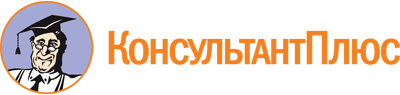 Приказ Минтруда России от 20.01.2020 N 23н
(ред. от 17.09.2020)
"Об утверждении формы сведений о трудовой деятельности, предоставляемой работнику работодателем, формы предоставления сведений о трудовой деятельности из информационных ресурсов Пенсионного фонда Российской Федерации и порядка их заполнения"
(вместе с "Порядком заполнения формы "Сведения о трудовой деятельности, предоставляемые работнику работодателем (СТД-Р)" и формы "Сведения о трудовой деятельности, предоставляемые из информационных ресурсов Пенсионного фонда Российской Федерации (СТД-ПФР)")
(Зарегистрировано в Минюсте России 21.02.2020 N 57578)Документ предоставлен КонсультантПлюс

www.consultant.ru

Дата сохранения: 14.09.2022
 Список изменяющих документов(в ред. Приказа Минтруда России от 17.09.2020 N 618н)Сведения о работнике:Сведения о работнике:Сведения о работнике:Сведения о работнике:Сведения о работнике:Сведения о работнике:Сведения о работнике:Сведения о работнике:Сведения о работнике:Сведения о работнике:ФамилияФамилияИмяИмяОтчество (при наличии)Отчество (при наличии)Отчество (при наличии)Отчество (при наличии)Отчество (при наличии)Дата рождения "__" ____________ ____Дата рождения "__" ____________ ____Дата рождения "__" ____________ ____Дата рождения "__" ____________ ____Дата рождения "__" ____________ ____Дата рождения "__" ____________ ____Дата рождения "__" ____________ ____Дата рождения "__" ____________ ____Дата рождения "__" ____________ ____Дата рождения "__" ____________ ____СНИЛССведения о работодателе:Сведения о работодателе:Сведения о работодателе:Сведения о работодателе:Сведения о работодателе:Сведения о работодателе:Сведения о работодателе:Сведения о работодателе:Сведения о работодателе:Сведения о работодателе:Регистрационный номер в ПФРРегистрационный номер в ПФРРегистрационный номер в ПФРРегистрационный номер в ПФРРегистрационный номер в ПФРРегистрационный номер в ПФРРегистрационный номер в ПФРРаботодатель (наименование)Работодатель (наименование)Работодатель (наименование)Работодатель (наименование)Работодатель (наименование)Работодатель (наименование)Работодатель (наименование)ИННИННИННИННИННИННИННИННКППКППКППКППКППКППКППКПППодано заявление о продолжении ведения трудовой книжкидата подачиПодано заявление о предоставлении сведений о трудовой деятельностидата подачиNN п/пСведения о трудовой деятельностиСведения о трудовой деятельностиСведения о трудовой деятельностиСведения о трудовой деятельностиСведения о трудовой деятельностиСведения о трудовой деятельностиСведения о трудовой деятельностиСведения о трудовой деятельностиПризнак отмены записи сведений о приеме, переводе, увольненииNN п/пДата (число, месяц, год) приема, перевода, увольненияСведения о приеме, переводе, увольненииНаименованиеНаименованиеНаименованиеОснованиеОснованиеОснованиеПризнак отмены записи сведений о приеме, переводе, увольненииNN п/пДата (число, месяц, год) приема, перевода, увольненияСведения о приеме, переводе, увольненииТрудовая функция (должность, профессия, специальность, квалификация, конкретный вид поручаемой работы), структурное подразделениеКод выполняемой функции (при наличии)Причины увольнения, пункт, часть статьи, статья Трудового кодекса Российской Федерации, федерального законаНаименование документаДатаНомер документаПризнак отмены записи сведений о приеме, переводе, увольнении12345678910Должность уполномоченного лица(Подпись)(Расшифровка подписи)М.П. (при наличии)Для пересылки в электронном виде документ подписывается квалифицированной электронной подписью уполномоченного лица"__" _______ ____ г.датаДля пересылки в электронном виде документ подписывается квалифицированной электронной подписью уполномоченного лицаСписок изменяющих документов(в ред. Приказа Минтруда России от 17.09.2020 N 618н)Сведения о зарегистрированном лице:Сведения о зарегистрированном лице:Сведения о зарегистрированном лице:Сведения о зарегистрированном лице:Сведения о зарегистрированном лице:Сведения о зарегистрированном лице:Сведения о зарегистрированном лице:ФамилияФамилияИмяИмяОтчество (при наличии)Отчество (при наличии)Отчество (при наличии)Отчество (при наличии)Отчество (при наличии)Дата рождения "__" ____________ ____Дата рождения "__" ____________ ____Дата рождения "__" ____________ ____Дата рождения "__" ____________ ____Дата рождения "__" ____________ ____Дата рождения "__" ____________ ____Дата рождения "__" ____________ ____СНИЛСПодано заявление о продолжении ведения трудовой книжкидата подачиПодано заявление о предоставлении сведений о трудовой деятельностидата подачиN N п/пРаботодатель (наименование), регистрационный номер в ПФРСведения о трудовой деятельностиСведения о трудовой деятельностиСведения о трудовой деятельностиСведения о трудовой деятельностиСведения о трудовой деятельностиСведения о трудовой деятельностиСведения о трудовой деятельностиСведения о трудовой деятельностиПризнак отмены записи сведений о приеме, переводе, увольненииN N п/пРаботодатель (наименование), регистрационный номер в ПФРДата (число, месяц, год) приема, перевода, увольненияСведения о приеме, переводе, увольненииНаименованиеНаименованиеНаименованиеОснованиеОснованиеОснованиеПризнак отмены записи сведений о приеме, переводе, увольненииN N п/пРаботодатель (наименование), регистрационный номер в ПФРДата (число, месяц, год) приема, перевода, увольненияСведения о приеме, переводе, увольненииТрудовая функция (должность, профессия, специальность, квалификация, конкретный вид поручаемой работы), структурное подразделениеКод выполняемой функции (при наличии)Причины увольнения, пункт, часть статьи, статья Трудового кодекса Российской Федерации, федерального законаНаименование документаДатаНомер документаПризнак отмены записи сведений о приеме, переводе, увольнении1234567891011N N п/пРаботодатель (наименование), регистрационный номер в ПФР (при наличии)Периоды работыПериоды работыN N п/пРаботодатель (наименование), регистрационный номер в ПФР (при наличии)с дд.мм.ггггпо дд.мм.ггггДолжность уполномоченного лица территориального органа ПФРПодписьРасшифровка подписиМ.П. (при наличии)Для пересылки в электронном виде документ подписывается квалифицированной электронной подписью уполномоченного лица"__" _______ ____ г.(дата)Для пересылки в электронном виде документ подписывается квалифицированной электронной подписью уполномоченного лицаСписок изменяющих документов(в ред. Приказа Минтруда России от 17.09.2020 N 618н)КодНаименование мероприятияПолное наименование мероприятия1ПРИЕМПрием на работу (службу)2ПЕРЕВОДПеревод на другую работу3ПЕРЕИМЕНОВАНИЕИзменение наименования страхователя4УСТАНОВЛЕНИЕ (ПРИСВОЕНИЕ)Установление (присвоение) работнику второй и последующей профессии, специальности или иной квалификации заполняется работодателем с указанием разрядов, классов или иных категорий этих профессий, специальностей или уровней квалификации (класс, категория, классный чин и другие)5УВОЛЬНЕНИЕУвольнение с работы